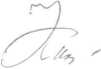 ДиректорА.И. Касьяненконекоммерческая организация«Фонд капитального ремонта многоквартирных домов в Ямало-Ненецком автономном округе»ПРИКАЗ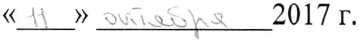 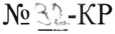 г. СалехардОб утверждении состава комиссии по осмотру законченных капитальным ремонтом объектовВ соответствии со статьей 20, пунктом 5 части 2 статьи 182 Жилищного кодекса Российской Федерации, п р и к а з ы в а ю:1. Создать комиссию по осмотру законченных капитальным ремонтом объектов – многоквартирных домов, включенных в региональный краткосрочный план реализации региональной программы капитального ремонта общего имущества в многоквартирных домах, расположенных на территории Ямало-Ненецкого автономного округа (далее – автономный округ), на 2017 - 2019 годы, утвержденный постановлением Правительства автономного округа от 27 октября 2016 года № 1008-П (далее – комиссия).2. Утвердить состав комиссии согласно приложению № 1 к настоящему приказу.3. Утвердить форму протокола осмотра законченного капитальным ремонтом объекта согласно приложению № 2 к настоящему приказу.4. Отделу информационно-технического обеспечения (Алыков Р.Ч.) разместить настоящий приказ в сети «Интернет» на официальном сайте Фонда.5. Контроль за исполнением настоящего приказа оставляю за собой.Приложение № 1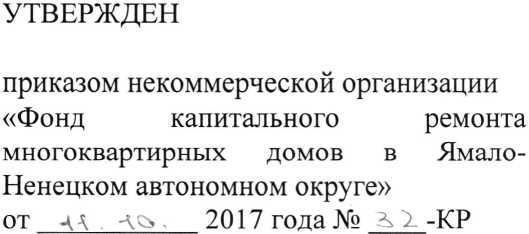 СОСТАВкомиссии по осмотру законченных капитальным ремонтом объектовпредставитель от департамента государственного жилищного надзора Ямало-Ненецкого автономного округапредставитель от органа местного самоуправления Ямало-Ненецкого автономного округапредставитель от некоммерческой организации «Фонд капитального ремонта многоквартирных домов в Ямало-Ненецком автономном округе»представитель лица, осуществляющего управление многоквартирным домом, включенном в региональный краткосрочный план реализации региональной программы капитального ремонта общего имущества в многоквартирных домах, расположенных на территории автономного округа, на 2017 - 2019 годы, утвержденный постановлением Правительства автономного округа от 27 октября 2016 года № 1008-Ппредставитель собственников помещений в многоквартирном доме (в случае если капитальный ремонт общего имущества в многоквартирном доме проводится на основании решения собственников помещений в этом многоквартирном доме)представитель от Общественной палаты, общественного объединения, иной некоммерческой организации, осуществляющей общественный жилищный контроль на территории муниципального образования Ямало-Ненецкого автономного округа и другие заинтересованные лица.Приложение № 2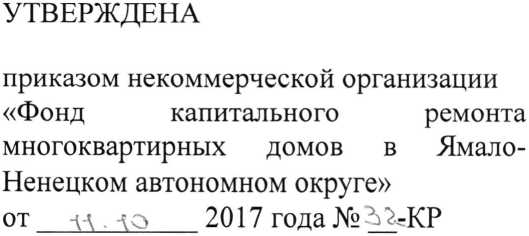 ФОРМА ПРОТОКОЛАосмотра законченного капитальным ремонтом объектаг.	 «	»	201	г.Комиссия в составе:представитель от департамента государственного жилищного надзора Ямало- Ненецкого автономного округа	представитель от органа местного самоуправления Ямало-Ненецкого автономного округа	представитель от некоммерческой организации «Фонд капитального ремонта многоквартирных	домов	в	Ямало-Ненецком	автономномокруге»	представитель лица, осуществляющего управление многоквартирным домомпредставитель собственников помещений в многоквартирном доме (в случае если капитальный ремонт общего имущества в многоквартирном доме проводится на основании решения собственников помещений в этом многоквартирном доме)	представитель от Общественной палаты, общественного объединения, иной некоммерческой организации, осуществляющей общественный жилищный контроль на территории муниципального образования Ямало-Ненецкого автономного	округа	и	другие	заинтересованныелица	действующая на основаниипроизвела осмотр законченного капитальным ремонтом объекта - многоквартирного дома, расположенного по адресу:	.В результате осмотра объекта установлено:Капитальный ремонт объекта осуществлялся подрядной организацией:		?действующей на основании договора	.Выполнены следующие виды работ (оказаны	услуги):	.Капитальный ремонт объекта выполнен в следующие сроки:начало работ	, окончание работ	.Капитальный ремонт объекта завершен.По результатам осмотра законченного капитальным ремонтом многоквартирногодома, расположенного по адресу	,комиссией установлено:Работы выполнены. Замечания отсутствуют (при наличии замечаний - указать какие).Подписи членов комиссии: